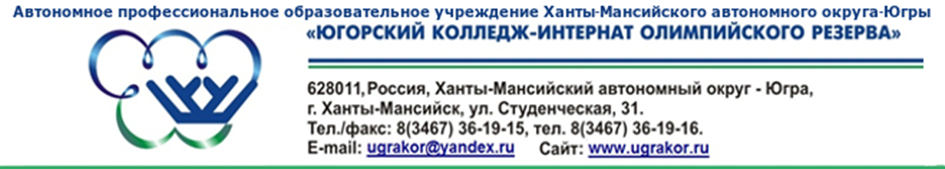 План работы с родителями учащихся 9 а класса на 2017-2018 учебный годЦЕЛЬ: Организация взаимодействия семьи и школы в воспитании образованной, физически и духовно развитой личности, способной к успешной государственной аттестации, а также самоопределению  и самореализации, полноценному и эффективному участию в учебной, спортивной и общественной и профессиональной  жизнедеятельности.Задачи взаимодействия:Информировать родителей обо всех сферах жизни  и результатах деятельности ребенка.Вовлекать родителей в открытое информационное  и образовательное пространство, к участию в жизни колледжа, к спортивно-тренировочному и образовательному процессу.Искать совместные пути решения проблемных ситуаций, методы педагогических воздействий. Создавать условия для успешного прохождения выпускниками государственной итоговой аттестации в 2018 году.Осуществлять совместную работу по профориентации старшеклассников.Создать единое пространство сотрудничества родителей, преподавателей, тренеров, воспитателей  и других специалистов в интересах ребенка.Классный руководитель 								К.Е. ПодтёпинаМероприятиеДата/Сроки исполненияОтветственныйПрофориентацияПрофориентацияПрофориентацияВстречи и индивидуальное консультирование с психологомпо графику запросовпсихолог Л.А. ДубовицкаяРодительское собрание “Профессиональное самоопределение. Профессиональные намерения учащихся и условиях их реализации”20 апреля 2018классный руководительК.Е. Подтёпина,психолог Л.А. Дубовицкая, заместитель директора по учебно-методической работе Л.Н. КеримулловаСовместное профориентационное исследование учащихся и родителей по методике «Автоматизированная экспресс - профориентация «Ориентир» (Соломин И.Л.), опросник карьерных ориентаций  Э.Шейна «Якоря карьеры», опросник профессиональных предпочтений Дж. Холланда, индивидуально-типологическому опросник Л.Собчика в модификации К.Сугоняева и др.сентябрь-декабрь-апрельпсихологи ЮКИОРПодготовка к государственной итоговой аттестации в форме ОГЭПодготовка к государственной итоговой аттестации в форме ОГЭПодготовка к государственной итоговой аттестации в форме ОГЭИнформирование родителей о результатах пробных экзаменовежемесячноклассный руководительК.Е. ПодтёпинаРодительское собрание “Этапы и результаты подготовки к государственной итоговой аттестации в форме ОГЭ”26 марта 2018классный руководительК.Е. Подтёпина, учитель математикиГ.М.Зубко, учитель русского языка В.В. Вьюркова, учитель информатикиЖ.О. Степанова, учитель обществознанияЛ.П. Кириллова, учитель географии Л.В.ИгумноваРодительское собрание “Психологическая поддержка  и организация успешного прохождения учащимися государственной итоговой аттестации в форме ОГЭ”5 октября 2017классный руководительК.Е. Подтёпина,психолог Л.А. ДубовицкаяИндивидуальная работа  с родителямиИндивидуальная работа  с родителямиИндивидуальная работа  с родителямиОрганизация  работы по “Индивидуальной Карте” в течение годаклассный руководительК.Е. ПодтёпинаПсихологическое консультирование родителей учащихся со слабосформированными саморегулятивными навыками учебной деятельностипо графику запросовпсихологи ЮКИОРПсихологическое консультирование родителей учащихся с отклоняющимся поведениемпо графику запросовпсихологи ЮКИОР, социальный педагогСовместные мероприятияСовместные мероприятияСовместные мероприятияДень знаний1 сентября 2017воспитательный отдел ЮКИОР,представители Родительского Комитета Л.Р. Бояркина, А.А.КолмаковаДень учителя5 октября 2017воспитательный отдел ЮКИОР, представители Родительского Комитета Л.Р. Бояркина, А.А.КолмаковаСовместное  мероприятие, посвященное празднованию 23 февраля и 8 марта1 марта 2017классный руководитель К.Е. Подтёпина, воспитатель интернатаА. А. Ганчан, представители Родительского комитета Л.Р. Бояркина, А.А.КолмаковаДень открытых дверей25 марта 2018классный руководитель К.Е. Подтёпина, педагоги, работающие в классе,воспитательный отдел ЮКИОРПраздник Последнего звонка25 мая 2018воспитательный отдел ЮКИОР,классный руководительК.Е. ПодтёпинаРодительского комитета Л.Р. Бояркина, А.А.КолмаковаПосещение домашних матчей команды “Югра-2002”против соперников 2002 года рождения из других хоккейных клубов согласнокалендарю игрклассный руководитель К.Е. Подтёпина, воспитатель интернатаА. А. Ганчан,представители Родительского Комитета Л.Р. Бояркина, А.А.КолмаковаПсихолого-педагогическое сопровождение участников образовательного процессаПсихолого-педагогическое сопровождение участников образовательного процессаПсихолого-педагогическое сопровождение участников образовательного процессаРодительское собрание «Правовое обеспечение образовательного процесса. Единство требований со стороны семьи и школы»8 сентября 2017классный руководительК.Е. Подтёпина, заместитель директора по учебно-методической работе Л.Н. КеримулловаТренинг «Трудный возраст. Особенности старшего школьного возраста» 17 ноября 2017психолог Л.А. ДубовицкаяНаучно-практическая конференция с привлечением родительской общественности “Cпортивно-одаренные дети”17 февраля 2017администрация ЮКИОРКоординация деятельности между педагогами, работающими в классе, и законными представителями учащихся. Формирование открытого информационного и образовательного пространстваКоординация деятельности между педагогами, работающими в классе, и законными представителями учащихся. Формирование открытого информационного и образовательного пространстваКоординация деятельности между педагогами, работающими в классе, и законными представителями учащихся. Формирование открытого информационного и образовательного пространстваЗаполнение электронных дневниковеженедельноклассный руководитель К.Е. ПодтёпинаТелефонная связь с родителямиеженедельноклассный руководитель К.Е. Подтёпина, воспитатель интернатаА. А. ГанчанПосещение родителями рабочих и открытых уроков, совместных мероприятийсогласно графику Родительского Патруля и Родительского Комитетапредставители Родительского Комитета Л.Р. Бояркина, А.А.КолмаковаВстречи родителей с педагогами, работающими в классе “Промежуточная успеваемость учащихся 9 а класса”1 раз в триместрклассный руководитель К.Е. ПодтёпинаРабота с Родительским Комитетом классаРабота с Родительским Комитетом классаРабота с Родительским Комитетом классаЗнакомство с локальными актами школына родительских собранияхклассный руководитель К.Е. ПодтёпинаРазработка предложений для внесения изменений в Положения Образовательной организациина родительских собраниях и малых заседаниях Родительского Комитетапредставители Родительского Комитета Л.Р. Бояркина, А.А.КолмаковаПодготовка к праздничным мероприятиямпо календарю совместных мероприятийклассный руководитель К.Е. Подтёпина, воспитатель интернатаА. А. Ганчан,представители Родительского Комитета Л.Р. Бояркина, А.А.КолмаковаКурирование работы Родительского Патруля в течение годаклассный руководитель К.Е. Подтёпина,воспитатель интернатаА. А. ГанчанРефлексивно-оценочная деятельностьРефлексивно-оценочная деятельностьРефлексивно-оценочная деятельностьАнкетирование родителей о качествах предоставляемых услуг в ОУмай 2018классный руководитель Т.В. ТихоноваАнализ воспитательной работы с классом за 2017-2018 учебный годмай 2018классный руководитель К.Е. Подтёпина,воспитатель интернатаА. А. ГанчанИтоговое родительское собрание“Итоги сезона 2017-2018. Перспективы на следующий год”25 мая 2018классный руководитель К.Е. Подтёпина,воспитатель интернатаА. А. Ганчан, тренер В.А. Воробьев